Насоки за работа за учениците од  II одделение по предметот Англиски јазик, за период од 01.06 до 07.06.2020 година. Предметен наставник Јасмина Стојановска.Наставна единица: Повторување и утврдување на материјалотОваа недела ќе ја искористиме за дополнување на претходно пропуштените домашни задолженија, односно оние ученици кои што не ги изработиле домашните задачи, имаат можност да ги довршат и да ми ги пратат на jasminamac@gmail.com  најдоцна до 07.06.2020 година. Ова е воедно и последна недела во која ви давам насоки за работа. Уживајте во летниот период што следува !!!ENJOY AND HAVE FUN !!!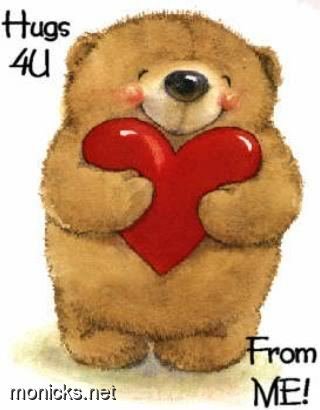 